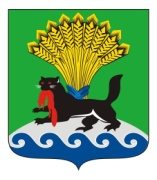 РОССИЙСКАЯ ФЕДЕРАЦИЯИРКУТСКАЯ ОБЛАСТЬИРКУТСКОЕ РАЙОННОЕ МУНИЦИПАЛЬНОЕ ОБРАЗОВАНИЕАДМИНИСТРАЦИЯПОСТАНОВЛЕНИЕот «13»         10             2022 г.					                               №  580О внесении изменений в положение о проведении районного конкурса «Лучшая организация (индивидуальный предприниматель) Иркутского районного муниципального образования по развитию социального партнерства», утвержденное постановлением администрации Иркутского районного муниципального образования от 27.08.2014 № 3507 «Об утверждении положения о проведении районного конкурса «Лучшая организация (индивидуальный предприниматель) Иркутского районного муниципального образования по развитию социального партнерства»В целях развития и совершенствования социального партнерства организациями всех организационно-правовых форм и форм собственности, индивидуальными предпринимателями, осуществляющими свою деятельность на территории Иркутского районного муниципального образования, согласно 
пункту 25 статьи 15 Федерального закона от 06.10.2003 № 131-ФЗ «Об общих принципах организации местного самоуправления в Российской Федерации», руководствуясь статьями 39, 45, 54 Устава Иркутского районного муниципального образования, администрация Иркутского районного муниципального образования ПОСТАНОВЛЯЕТ:Внести в положение о проведении районного конкурса «Лучшая организация (индивидуальный предприниматель) Иркутского районного муниципального образования по развитию социального партнерства», утвержденное постановлением администрации Иркутского районного муниципального образования от 27.08.2014 № 3507 «Об утверждении положения о проведении районного конкурса «Лучшая организация (индивидуальный предприниматель) Иркутского районного муниципального образования по развитию социального партнерства» (далее – положение), следующие изменения: абзац второй пункта 3.3. исключить;пункт 5.5. изложить в новой редакции: «5.5. Победители районного конкурса, по каждой группе, награждаются грамотами и подарочными картами номиналом 10 000 рублей. Остальные участники районного конкурса отмечаются благодарственными письмами»;в строке 16 таблицы раздела 2 приложения №2 к положению о проведении конкурса слова «ниже прожиточного минимума» заменить на слова «ниже минимального размера оплаты труда»;сноску <3> к таблице раздела 2 приложения №2 к положению исключить;в строке 16 таблицы приложения №3 к положению слова «ниже прожиточного минимума» заменить на слова «ниже минимального размера оплаты труда».2.	Архивному отделу организационно-контрольного управления администрации района внести в оригинал постановления администрации Иркутского районного муниципального образования от  27.08.2014 №  3507 «Об утверждении положения о проведении районного конкурса «Лучшая организация (индивидуальный предприниматель) Иркутского районного муниципального образования по развитию социального партнерства» информацию о внесении изменений.Опубликовать настоящее постановление в газете «Ангарские огни» и разместить в информационно-телекоммуникационной сети «Интернет» на официальном сайте Иркутского районного муниципального образования www.irkraion.ru.Контроль исполнения настоящего постановления возложить на первого заместителя Мэра района.Мэр района                                             Л.П. Фролов